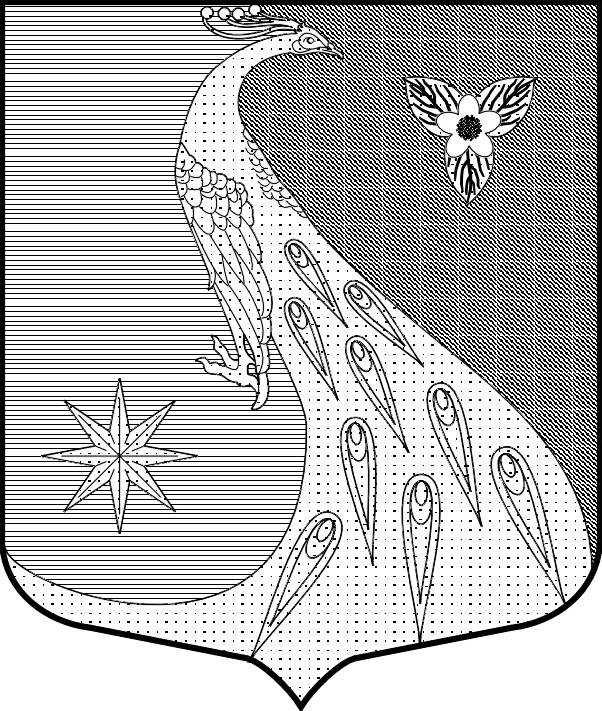 ЛЕНИНГРАДСКАЯ ОБЛАСТЬЛУЖСКИЙ МУНИЦИПАЛЬНЫЙ РАЙОНАДМИНИСТАРЦИЯ СКРЕБЛОВСКОГО СЕЛЬСКОГО ПОСЕЛЕНИЯП О С Т А Н О В Л Е Н И Е25.06.2021 года    					№  201Об отмене постановления № 101 от 08.07.2013 г.          На основании протеста Лужской городской прокуратуры в соответствии с  требованиями федерального законодательства, администрация Скребловского сельского поселения постановляет:Отменить постановление администрации от 08.07.2013 г. № 101 «Об утверждении Положения о проверке достоверности и полноты сведений о доходах, об имуществе и обязательствах имущественного характера, представляемых гражданами, претендующими на замещение должностей муниципальной службы в администрации Скребловского сельского поселения, включенных в соответствующий перечень, муниципальными служащими, замещающими указанные должности в администрации Скребловского сельского поселения, достоверности и полноты сведений, представляемых гражданами при поступлении на муниципальную службу в соответствии с нормативными правовыми актами Российской Федерации, соблюдения муниципальными служащими ограничений и запретов, требований о предотвращении или об урегулировании конфликта интересов, исполнения ими обязанностей, установленных Федеральным законом от 25 декабря 2008 года N 273-ФЗ "О противодействии коррупции" и другими нормативными правовыми актами Российской Федерации». Настоящее постановление вступает в силу   со дня официального опубликования.Контроль за исполнением настоящего постановления оставляю за собой.И.о.главы администрации						С.В.Костерин